                                           AUGUST 24, 2015                      CRAIG A DOLLARMSTRONG RELOCATION COMPANY25 WEST SECOND STREETHUMMELSTOWN PA 17036-0403Dear Mr. Doll:		On August 23, 2015, the Commission received your Application of Fictitious Name Change for Armstrong Relocation Company.  Upon initial review, the Application has been determined to be deficient for the following reasons:Missing Docket Number Missing Verification Form.  A Verification Form is enclosed for you to complete, sign, date and return.	Pursuant to 52 Pa. Code §1.4, you are required to correct these deficiencies.  Failure to  do so within 20 days of the date of this letter will result in the Application being returned unfiled.   	Please return your items to the above listed address and address to the attention of Secretary Chiavetta.	Should you have any questions pertaining to your application, please contact our Bureau at 717-772-7777.								Sincerely,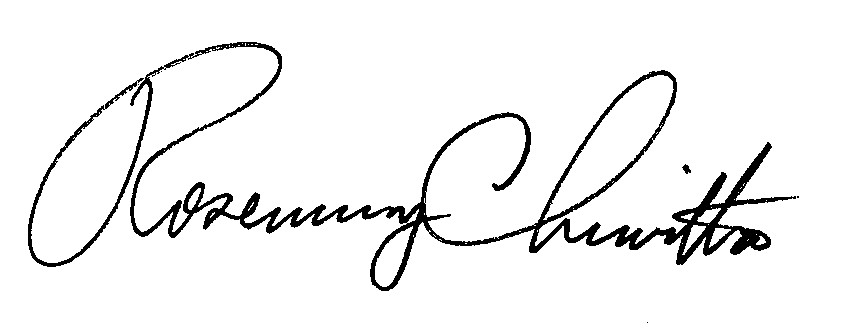 Rosemary ChiavettaSecretaryDJ